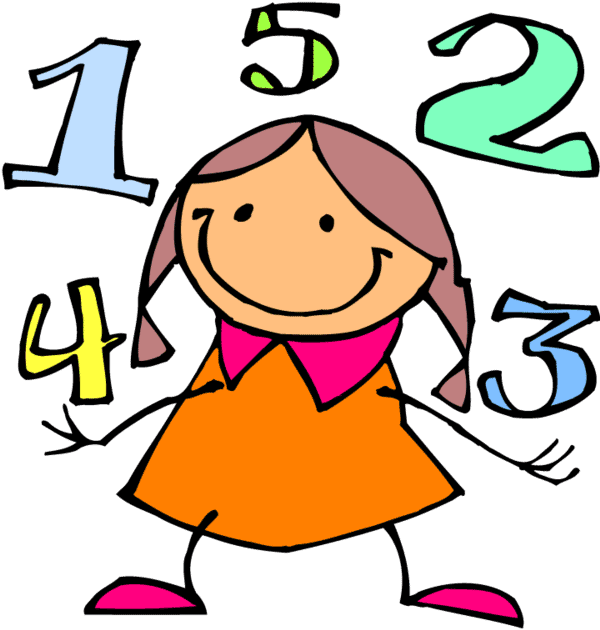 Calcule :Complète les tableaux suivants afin de former des carrés magiques :2 3+  5 1…………7 6+  1 2…………4 8+  3 4…………8 0+  1 0…………7 8+  3 0…………7 8+  2 8…………2 5+  7 8…………2 9+  4 1…………5 7+  6 1…………1 5+  9 5…………2 2 2+  3 3 3……………2 4 8+  1 2 1……………5 8 9+  1 1 1……………5 0 4+  4 3 7……………5 8 7+  7 5 3……………3 5 1+  1 5 3……………6 0 4+  7 7 0……………9 0 8+    4 5……………9 7 9+    2 1……………7 5 9+  3 4 8……………4 2 5+  1 0 0……………2 2 5+  7 7 5……………5 4 9+  3 1 8……………3 5 7+  1 5 9……………9 5 3+  8 6 4……………3 7 5+    2 5……………3 5 0+  3 5 0……………6 2 4+  3 7 5……………7 5 9+  3 5 1……………6 4 6+  3 5 3……………7 5 0 +  2 4 9……………6 5 1 +  2 7 9……………5 6 0 +  3 4 0……………7 0 8 +  1 4 8……………5 9 1 +  1 0 9……………3 7 1 +  4 2 0……………  2 5 6+  4 4 6……………2 1 4+  7 6 7……………4 4 4+  5 4 3……………4 7 6+  5 8 7……………2 9 4+  7 7 3……………4 7 7+  1 3 2……………1 2 3+ 4 5 6……………7 3 8+  2 5 8……………2 7 3+  8 6 3……………2 4 3+  3 8 6……………9 8 7+ 6 5 4……………6= 156= 3059= 15812= 303= 1514= 30=15=15=15=30=30=30Nombres de 1 à 9Somme magique : 15Nombres de 1 à 9Somme magique : 15Nombres de 1 à 9Somme magique : 15Nombres de 1 à 9Somme magique : 15Nombres de 1 à 9Somme magique : 15Nombres de 6 à 14Somme magique : 30Nombres de 6 à 14Somme magique : 30Nombres de 6 à 14Somme magique : 30Nombres de 6 à 14Somme magique : 30Nombres de 6 à 14Somme magique : 30